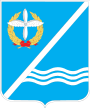 Совет Качинского муниципального округа города СевастополяРЕШЕНИЕ№ 17/76О проведении отчетов депутатов Совета Качинского муниципального округаЗаслушав и обсудив информацию  о проведении отчетов депутатов Качинского муниципального округа перед населением внутригородского муниципального образования города Севастополя  Качинский муниципальный округ, руководствуясь Федеральным законом от 06.10.2003 г. № 131-ФЗ "Об общих принципах организации местного самоуправления в Российской Федерации", законом города Севастополя от 30.12.2014 г. № 102-ЗС "О местном самоуправлении   в городе Севастополе",  Уставом внутригородского муниципального образования города Севастополя — Качинский муниципальный округ, утвержденного решением Совета Качинского муниципального округа от 19.03.2015 № 13, Положением о проведении отчетов депутатов Совета Качинского муниципального округа, утвержденного решением от 06.11.2015г. №13/96РЕШИЛ:Провести до 05 марта 2018 года отчеты депутатов Совета Качинского муниципального округа о своей деятельности за 2017 год перед избирателями. Информацию о месте и времени проведения отчетов депутатов Совета Качинского муниципального округа перед населением внутригородского муниципального образования города Севастополя Качинский муниципальный округ сообщить Местную администрацию Качинского муниципального округа не менее чем за 5 дней до проведения отчета. По результатам отчета составить протокол о проведении отчета и предоставить в Местную администрацию Качинского муниципального округа.  Опубликовать настоящее решение на официальном сайте внутригородского муниципального образования города Севастополя Качинский муниципальный округ и обнародовать на информационных стендах. Решение вступает в силу с момента его обнародования.Контроль исполнения настоящего решения возложить на заместителя председателя Совета Качинского муниципального округа Рутенко Галину Викторовну.II созывXVII сессия2016 - 2021 гг.13.02.2018 годапгт КачаГлава ВМО Качинский МО, исполняющий полномочия председателя Совета, Глава местной администрацииН.М. Герасим